Attendance Last Sunday: 99General Fund offering: $2,745.00 + year-to-date = $2,745.00General Fund contributions budgeted for all of 2015: $221,794.48THIS WEEK 	Today, 5:30pm – Sojourners & Friends at Miller’s home.	Monday, 10am/4:30/5:30/6:30pm – Music Together classes	Monday, 6:00pm – MVS Support Committee (Hartzler Room)		Thursday, noon – Bulletin items due	Thursday, 4:00pm – Go Team	Friday, 7:00pm – Restauración group COMING EVENTS 	20 – Elders meeting, 6:00pm	21 – Elkhart Bible study, 1:30pm	23 – Care Circle, 9:30am	24 – Anabaptist World Fellowship Sunday and Communion	25-28 – AMBS Pastor’s week	28 – Goshen Bible study, 1:30pm	28 – Party Team, 6:00pm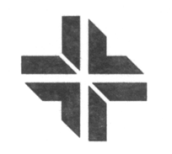 Pastor Nelson Kraybill (574) 370-0329 nelsonkraybill@gmail.comPastor Carolyn Hunt (574) 350-6285 carolyn.gardner.hunt@gmail.comPastor Frances Ringenberg (574) 621-2676 mfrancesvr@gmail.comElders:  Ross Ringenberg, Dorothy Wiebe-Johnson, Lois Longenecker, Brent EashFor pastoral care you are welcome to contact a pastor or elder directly, or call the church office to make an appointment. 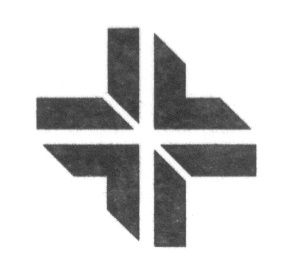 GATHERING TO WORSHIPWelcomeHymnal 6 – “Here in this place”Call to worship SINGING: Hymnal 303 – “Come, gracious spirit”Sing the Journey 38 – “Beloved, God’s chosen”CONFESSION & WORDS OF ASSURANCE SHARING THE PEACE OF CHRISTBIRTHDAY BLESSING: Dorothy Wiebe-JohnsonHEARING THE WORDChildren’s time: Steve Wiebe-JohnsonScripture reading: Isaiah 43:1-3a; Luke 3:15-17, 21-22Sermon: Frances Ringenberg			“I have called you by name”RESPONDINGHymnal 567 – “How firm a foundation”Sharing joys and concerns: Brent EashOffering – Sing the Journey 95 – “I want to walk as a child of the light”Pastoral prayer: Ross RingenbergSENDINGSing the Journey 98 – “All will be well”Benediction: Frances RingenbergA prayer team is available to pray with you at the front of the sanctuary following the service. This can include anointing. THIS MORNING:Worship leader: Andrea Baker DeanPre-service music: Music team/Instruments                                                           Song leader: Kyle WeirichPrayer team: Ross Ringenberg, Dorothy Wiebe-JohnsonSpanish translator: Martin MirandaVisuals: Heather Smith BlahaUsher: Becky MillerGreeters: Al & Lois LongeneckerHall monitor: Jerry MillerChurch nursery:  Sidney HawkinsLibrary assistant: Mildred SchrockFellowship-15: Deanna Cender, Karen Cender, Dorothy Wiebe-JohnsonBuilding lock-up: Milo WieseSound technician: SUNDAY SCHOOL HOUR: Children:        Kindergarten–Grade 5 – Lower LevelAdult classes:  	 Bible Class/Spanish – Lower level, Sojourner room Sabbatical group – Gospel of John Bible study – Lower level classroom – Matt CordellaSermon Response class – Outside of sanctuary – Eleanor KreiderNEXT SUNDAY:   Sermon: Steve Wiebe-JohnsonWorship leader: Osee TshiwapeSong Leader: John SommersChildren’s time: Go TeamPrayer team: Lois Longenecker, Carolyn Hunt Visuals: Heather BlahaPre-service music: Music team/instrumentsUsher: Becky MillerGreeters: Al and Lois LongeneckerHall monitor: Jerry MillerChurch nursery: Sidney Hawkins Library assistant: TBABuilding lock-up: Al LongeneckerSound technician: ANNOUNCEMENTS:
Upcoming Dr. Martin Luther King, Jr. Celebrations: (See bulletin board in hallway for more information on these events)
Honoring King’s Legacy in Elkhart: Creating the Beloved Community: This year's 5th annual  Martin Luther King celebration will be Saturday, January 16th, 2016 at 2:00pm, at Mary Beck Elementary School, 818 McDonald St, Elkhart -- highlighting music and dance, food and the arts as we celebrate together.  Ewuare Osayande will be the guest poet for this free event. 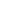 Freedom Now: Resisting Racism, Militarism and Materialism, Sunday, January 17, 2-3:30pm at the Tolson Community and Youth Center.  On April 4, 1967, a year before he would be assassinated, Dr. King gave a speech about "the giant triplets of racism, militarism and materialism."  Ewuare Osayande will address the justice work that must be done to stand in solidarity with those that are suffering from the giant triplets today. (Free and open to the public.)

MLK Day at Goshen College: You are invited to celebrate the life of Martin Luther King, Jr. at Goshen College as we explore the theme "Trouble I’ve Seen: Naming the Nightmare; Re-imagining the Dream" Jan. 16-18. Speakers include Sofia Samatar, a 1994 GC graduate and award-winning fantasy author, and Drew Hart, an author, activist and Black Anabaptist theologian. Events include musical performances, lectures, workshops and a community breakfast on Monday, Jan. 18. Tickets are required for the community breakfast and can be purchased online at goshen.edu/tickets or by calling (574) 535-7566. Visit goshen.edu/MLK for a full schedule. January 18 Night at the Ballpark with Erik Kratz: Spend your Martin Luther King Holiday with professional baseball catcher Erik Kratz who will  share his story, including how he maintained faith and perseverance from his days at Christopher Dock Mennonite High School, Eastern Mennonite University and through a minor league career that began in 2002 before reaching the pinnacle of success—playing with the 2015 World Series champion Kansas City Royals the past two years. The dinner of Kansas City BBQ and ballpark food will be held at Waterford Mennonite Church, Goshen; gates open at 5:30 p.m. Tickets for dinner are $25 for adults ($20 for students) or $200 per table of 10 and may be reserved at Waterford Mennonite Church at 533-5642 or office@waterfordchurch.org.